Ruit 141 – 1933/53-vertalingNaam:	Gemeente: 	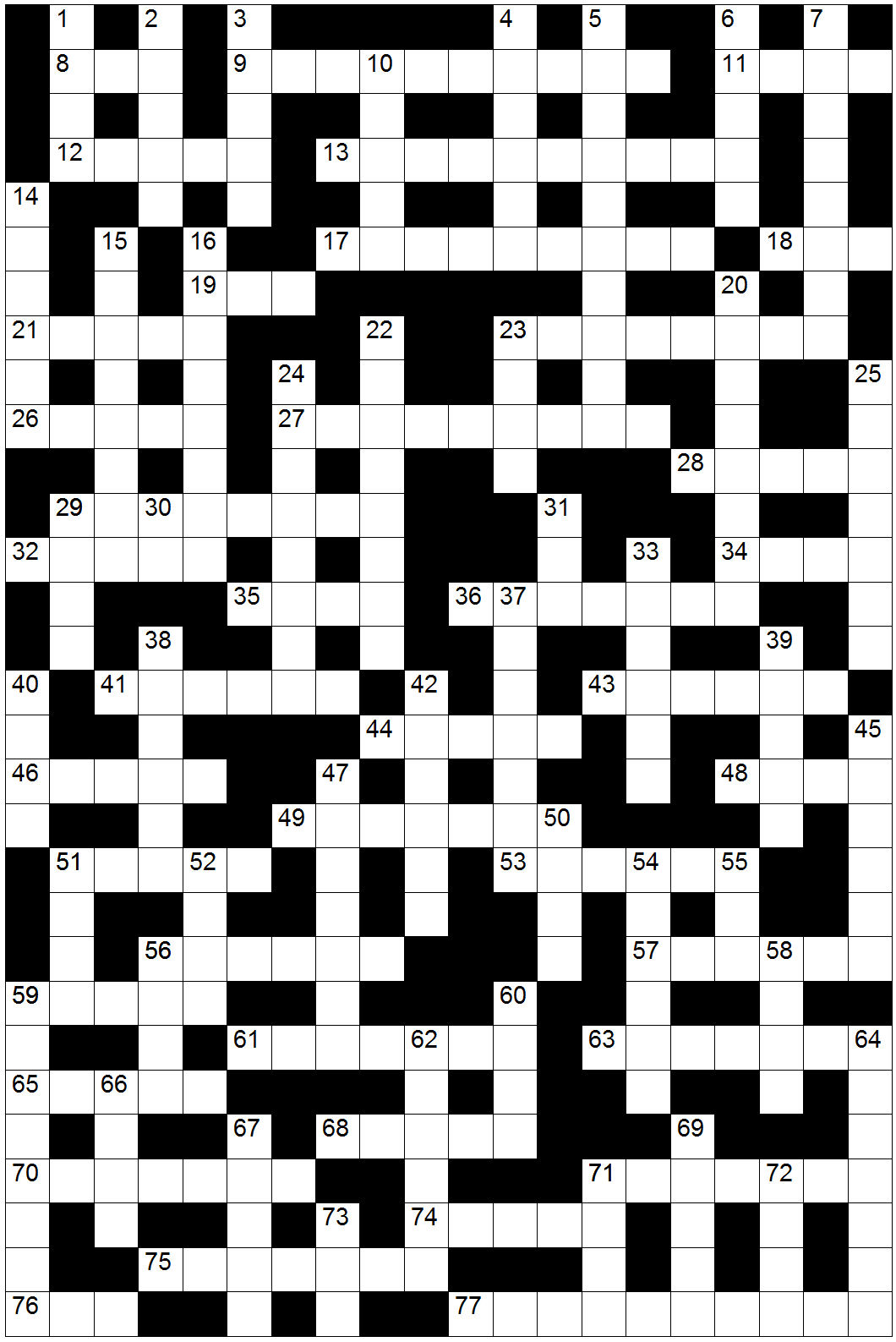 Antwoordblad – Ruit 141Af1		2		3		4		5		6		7		10		14		15		16		20		22		23		24		25		29		30		31		33		37		38		39		40		42		45		47		50		51		52		54		55		56		58		59		60		62		64		66		67		69		71		72		73		Dwars8		9		11		12		13		17		18		19		21		23		26		27		28		29		32		34		35		36		41		43		44		46		48		49		51		53		56		57		59		61		63		65		68		70		71		74		75		76		77		Leidrade – Ruit 141Af1	Een van die dorpe vir die stam wat vierde geloot is2	‘n Meubelstuk vir die kamer wat vir die profeet gebou moet word.3	Die kleur van die klere van die man wat aan Cornelius gesê het om Petrus te laat haal.4	Die vroue slaan op hulle borste omdat op hierdie grond dorings en distels groei5	Toe die oudste seun nader aan die huis kom, hoor hy musiek en hierdie liedere6	Die Here maak vir Israel ŉ dorsslee wat baie hiervan het7	Hy is in die plek van Jesus vrygelaat 10	In hierdie ry: ‘n hiasint, ‘n agaat en ‘n ametis14	Die gelowiges het by sy moeder se huis bymekaar gekom.15	Vir hom is gebid en is die hande opgelê vir sy dienswerk.16	Die sonde van die land - dis waarom Hosea 'n hoervrou moes trou.20	Dissipel wat saam met die ander in die bovertrek in Jerusalem bymekaar gekom het.22	Jesus is hier gebore 23	Die eerste24	Dorp waar Lidia gewerk het.25	Sy het huis gebou, 7 pilare gekap, vee geslag en wyn gemeng29	Toestand van Adam en Eva – sonder skaamte30	Salomo verkoop dit aan Egipte vir 600 sikkels silwer31	Soveel was Jona ontstemd33	Hierdeur reinig God die harte van die heidene37	Hier wou die mense Paulus-hulle stenig – en hulle het gevlug.38	ŉ Leraar uit Cirene39	Hier moet die dissipels Jesus se getuies wees.40	Hiertoe het Moab die beendere van die koning van Edom verbrand42	Dit doen die son met die mense as die engel sy bak uitgooi45	Lede van hierdie land het die dissipels in hulle eie taal hoor praat47	Koningin van Ethiopië50	Laban roskam Jakob omdat hy nie toegelaat het dat Laban dit met sy seuns en dogters doen nie51	Joses was uit hierdie stam van Israel.52	Eienskap van Dawid wat die dienaars vir Saul noem54	Johannes wou nie hierop skryf nie55	Hierdeur is Sagaria aangewys om reukwerk te laat brand56	Salomo was wyser as hierdie Esrahiet58	Die Here het sy volk hieruit heuning en olie laat suig59	Leervoorwerp met hierdie kleur is teken van melaatsheid60	Hy het aan Dawid verblyf gegee62	Dissipel wat saam met die ander in die bovertrek in Jerusalem bymekaar gekom het.64	Eljakim vra hom om eerder Aramees te praat sodat die Jode nie kan verstaan wat hy sê nie66	Na die slange het die Israeliete hier kamp opgeslaan67	Hier staan koning Og se ysterbed69	Beveel hulle om nie in die teenwoordige wêreld hoogmoedig te wees nie71	Soveel sabbatte spreek Paulus in Tessalonika met die gemeente.72	My God!73	Die Tiriërs het dit op die Sabbat aan die inwoners van Juda verkoopDwars8	As die slang dit doen voor die beswering, baat die besweerder nie - is dit tevergeefs?9	Toe hy dit oplig, sit daar ‘n vrou in die mandjie.11	Hy het gesteelde goed uit Jerigo in sy tent weggesteek.12	Die Jode het dit verag, maar dit het ŉ hoeksteen geword.13	Omdat die volk geen wyn uitgiet nie, sal dít hulle spys wees17	Daniël se Babiloniese naam 18	Hiskia se moeder19	Hierdie nalatenskap van Abia is beskrywe in die Uitleg van die profeet Iddo21	In sy afskeidsboodskap in Efese sê Paulus dat hy dít nie van die opsieners begeer het nie.23	Só vinnig laat die Here die verwoesting oor die vesting bring, sê Amos26	Hierdie beskerming van Tirus sal die Here in die see werp27	Tydens hierdie gebeurtenis woon hulle in tente28	Hierdie deel van die toring moet aan die hemel raak29	Die Here gaan 'n einde maak aan hierdie feestye32	Woonplek vir Leviete uit die stam van Aser34	In Babilon sal hierdie voëls in hulle huise wees, ook volstruise35	Die regte gewigsmaat vir 15 sikkels36	Sommige van hulle het gesê: want ons is ook sy geslag41	Biliam sê dat God se krag vir die volk soos die horings vir hierdie dier is.43	Skip na Rome het onder andere hierdie skeepsmerk opgehad.44	Naam van een van die tempelpoorte46	Lede van hierdie land het die dissipels in hulle eie taal hoor praat48	Kies soveel manne om die apostels in hulle dienswerk te help.49	Dissipel wat saam met die ander in die bovertrek in Jerusalem bymekaar gekom het.51	Die wapenrusting help dat julle staande bly teen hierdie aksies van die duiwel53	Die wat nie wil hê die volk moet die Here raadpleeg nie, sê dat die waarsêergeeste hierdie geluid maak56	Towenaar in Pafos57	Dissipel wat saam met die ander in die bovertrek in Jerusalem bymekaar gekom het.59	Hierdie verdrukking bewerk ŉ oortreffende heerlikheid61	Aantal dae waarin Jesus aan die apostels verskyn het.63	Sisera se moeder kyk hierdeur of hy kom, maar hy sal nie kom nie65	Hiermee vul die Filistyne die putte wat Abraham gegrawe het68	Hier het Paulus die hulproep gehoor om Macedonië toe te gaan.70	Toe dit uitkom, het Samuel en Saul opgestaan om ŉ ent te gaan stap71	Die Here hoor die klagtes van sy volk oor hierdie mense in Egipte74	Saul se leerowerste  en neef75	Die hoof van Milete.76	Hier staan die Assiriër, swaai sy hand na Sion – maar die Here sal hom keer.77	So beskryf Ragel haar stryd met Lea